Vasaramäen yhtenäiskoulun tasa-arvo ja yhdenvertaisuussuunnitelmaTaustaaLaki naisten ja miesten välisestä tasa-arvosta velvoittaa kouluja ja oppilaitoksia laatimaan tasa-arvosuunnitelman myös perusopetusta antavissa oppilaitoksissa. Yhdenvertaisuuslaki edellyttää, että kouluilla ja oppilaitoksilla pitää olla suunnitelma tarvittavista toimenpiteistä yhdenvertaisuuden edistämiseksi ja että kouluissa tehdään järjestelmällistä tasa-arvotyötä. Tasa-arvon edistäminen kouluissa tarkoittaa sitä, että tyttöjä ja poikia kohdellaan tasapuolisesti sekä ilman syrjintää koulupäivän kaikissa tilanteissa. Yhdenvertainen kohtelu edellyttää sekä perusoikeuksien ja osallistumisen mahdollisuuksien turvaamista että yksilöllisten tarpeiden huomioon ottamista. (OPS 2016)Koulussa laadittava tasa-arvosuunnitelma on työkalu, joka ennaltaehkäisee sukupuolen perusteella tapahtuvaa syrjintää ja tukee sukupuolten tasa-arvon edistämistä koulun arjessa. Tasa-arvoisessa ja yhdenvertaisessa koulussa ei saa esiintyä syrjintää sukupuolen tai muun henkilöön liittyvän syyn, kuten iän, alkuperän, kielen, uskonnon, vakaumuksen, mielipiteen, seksuaalisen suuntautumisen, terveydentilan tai vammaisuuden perusteella. Yhdenvertaisuuslaki, rikoslaki, tasa-arvolaki ja työlainsäädäntö tarkentavat syrjinnän kieltoa eri elämänalueilla.Tasa-arvon edistämisessä ei ole kyse vain oikeudenmukaisuuden toteuttamisesta, vaan myös edellytysten luomisesta ja koko koulun toimintakulttuurin kehittämisestä viihtyisän ja motivoivan oppimisympäristön syntymiseksi. Kun kaikkien osaamista ja työtä arvostetaan oikeudenmukaisesti, edistää se oppilaiden hyvinvointia ja kouluviihtyvyyttä. Sitoutuminen tasa-arvoa edistävään toimintakulttuuriin on kaikkien koulussa toimivien henkilöiden velvollisuus. Koulun toiminnan tasa-arvon ja yhdenvertaisuuden parantamiseksi keskeisiä kehittämisalueita ovatsyrjinnän tunnistaminen ja siihen puuttuminentoiminnan ja käytäntöjen yhdenvertaisuusvaikutusten arviointi ja yhdenvertaisuutta edistävien toimenpiteiden toteutuminenosallisuuden lisääminen.Opetuksen järjestäminen Vasaramäen kouluissa huolehditaan, että oppilaalla on oikeus saada opetussuunnitelman mukaista opetusta, oppilaanohjausta sekä oppimisen ja koulunkäynnin tukea heti tuen tarpeen ilmetessä. Luokkatunteja pidetään säännöllisesti. Lisätään eri opettajien välillä yhteistyötä ja otetaan erityisopettajat mukaan suunnitteluun. Opettajat käyttävät eri opetustekniikoita eri oppimistyylien mukaisesti erilaiset oppijat huomioiden. Opettajia kannustetaan hakeutumaan koulutuksiin tarpeen mukaan.Opetuksessa käytettävät työvälineet, työaineet ja oppimateriaalit ovat kaikkien oppilaiden saatavilla. Oppilaat eivät saa joutua epätasa-arvoiseen asemaan esimerkiksi sen vuoksi, että osalla oppilaista on käytettävissä omia digitaalisia laitteita. Turussa kaikilla 4.-6. luokan oppilailla on käytössään I padit ja 7.-9. luokkien oppilailla läppärit. Oppilashuollon palveluiden tulee olla jokaiselle oppilaalle yhdenvertaisesti saavutettavissa.Kaikilla oppilailla on oikeus turvalliseen opiskeluympäristöön. Vasaramäen koulussa puututaan kiusaamiseen sitouttamalla kaikki koulun aikuiset kiusaamisen vastaiseen työhön. Vaikka opetus on mahdollisimman sukupuolineutraalia eli oppilaiden sukupuoleen kiinnitetään mahdollisimman vähän huomiota, otetaan opetuksessa myös huomioon ns. sukupuolisensitiivisyys eli tavoitteena on tunnistaa tyttöjen ja poikien erilaiset tarpeet eri ikä- ja kehitysvaiheissa. Opiskeluolot järjestetään sellaisiksi, että ne sopivat sekä tytöille että pojille. Mahdollista seksuaalista häirintää seurataan koulussamme tarkasti. Opintosuoritusten arviointi perustuu opetussuunnitelmassa esitettyjen tavoitteiden saavuttamiseen. Oppilaan ikätaso huomioiden oppilasta ohjataan asettamaan myös itse tavoitteita omalle oppimiselleen. Arvioinnissa ei verrata oppilaiden suorituksia toisiinsa eikä arviointi kohdistu oppilaan persoonaan, temperamenttiin tai muihin henkilökohtaisiin ominaisuuksiin. Opettajat antavat oppilaille säännöllisesti palautetta edistymisestä. Oppilaalle annetaan mahdollisuus osoittaa osaamistaan erilaisilla tavoilla monipuolisesti. Käyttäytyminen huomioidaan arvioinnissa erikseen, eikä oppilaan käytös vaikuta yksittäisestä oppiaineesta saatavaan arvosanaan. Oppilaalla on oikeus saada tietoa opettajalta arviointiperusteiden soveltamisesta oppilaan arvosanaan. Perusopetuksen päättöarvosanat annetaan yhdenvertaisin perustein. Koulun sisällä on yhtenäinen arviointikulttuuri. Vasaramäen koulun yhdenvertaisuuskyselyn tuloksia luokilla 1-4 sekä 5-9. Kysely teetetty syyslukukauden 2022 aikana.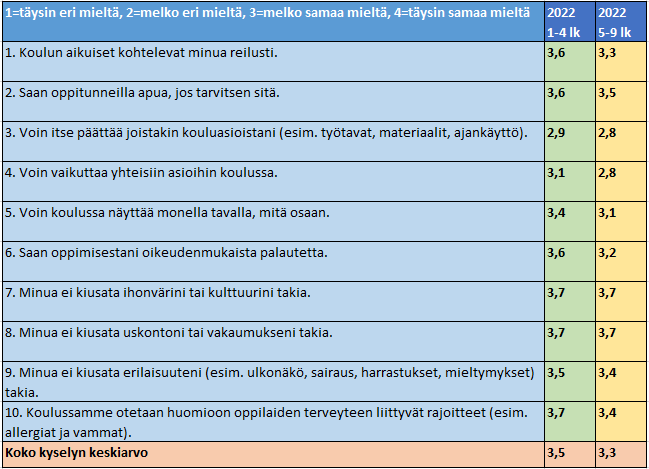 Vasaramäen yhtenäiskoulun tavoitteet ja toimenpiteet yhdenvertaisuuden edistämiseksiTämän yhdenvertaisuussuunnitelman tavoitteet pohjautuvat oppilaille suunnattujen Turun kaupungin perusopetuksen yhdenvertaisuuskyselyn tuloksiin. Tavoitteet:Lisätä oppilaiden mahdollisuuksia päättää omista kouluasioistaan.Lisätä oppilaiden mahdollisuuksia vaikuttaa yhteisiin asioihin koulussaYlläpitää ja kehittää toimiviksi havaittuja käytänteitä Vasaramäen koulussa.
Toimenpiteet:Perusopetuksen yhdenvertaisuuskyselyn tulosten perusteella monet yhdenvertaisuutta lisäävät tekijät ja toimintatavat toteutuvat jo nykyisin koulussamme hyvin. 
1.8.2016 voimaan astunut uusi opetussuunnitelma lisää monin tavoin oppilaiden mahdollisuuksia päättää ja vaikuttaa niin omiin kuin yhteisiin kouluasioihin. Tällaisia mahdollisuuksia tuovat tullessaan mm. seuraavat opetussuunnitelman sisältyvät asiat: laaja-alainen osaaminen, monialaiset oppimiskokonaisuudet, luokkatunnit, valinnaisaineiden valitseminen, opetuksen ja arvioinnin monipuolistuminen sekä oppilaiden itse- ja vertaisarvioinnin lisääntyminen.

Oppilaskuntatoiminnan kautta pyritään edelleen lisäämään oppilaiden mielipiteiden ja toiveiden huomioon ottamista koulua koskevissa asioissa. Koulussamme kokoontuvat säännöllisesti ylä- ja alakoulun oppilaskunnan hallitukset (OPPA). Oppilaskunnan hallitus tuo oppilaiden hyvinvointiin liittyviä teemoja käsiteltäviksi luokkatunneille. Oppilaskunnan edustajat ovat esillä koulumme arjessa myös tiedotus- ja organisointitehtävissä ja heidät otetaan mukaan erilaisten teema- ja tapahtumapäivien suunnitteluun ja toteutukseen. Pitkän ajan tavoitteena koulussamme on lisätä yhteisöllisyyttä ja yhtenäiskoulun me-henkeä sekä henkilökunnan että oppilaiden tasolla. Koulussamme on myös tukioppilastoimintaa. Tukioppilaat ovat saaneet koulutusta yhdenvertaisuuteen ja suvaitsevaisuuteen sekä niiden edistämiseen liittyen.Toimintaohje syrjintä- ja häirintätilanteissaSyrjintää ja häirintää pyritään aktiivisesti ennaltaehkäisemään seuraavin toimenpitein:-Luokissa keskustellaan syrjintään ja häirintään liittyvistä asioista. -Luokkaan ja kouluun saapuvien uusien oppilaiden sopeutumiseen kiinnitetään erityistä    huomiota.-Koululla on kiusaamistapausten käsittelyyn selkeät toimintaohjeet.Vastuuhenkilönä syrjintä- ja häirintätilanteissa on se koulun aikuinen, joka syrjinnän tai häirinnän havaitsee tai saa asiasta tiedon. Asianosaisten kanssa keskustellaan ja tapahtumat kirjataan muistiin.  Kirjaamisessa pyritään käyttämään ensisijaisesti wilman kasvatuskeskustelulomaketta. Tarpeen vaatiessa syrjinnästä ja häirinnästä ilmoitetaan huoltajille, joille järjestetään mahdollisuus tulla kuulluksi. Tilanteen seurannasta sovitaan yhdessä. Oppilashuollon työntekijät huolehtivat, että asianosaisille tarjotaan tarvittaessa tukea.Yhdenvertaisuuden edistymiseen liittyvä seurantaKoulujen tulee aktiivisesti arvioida tasa–arvon ja yhdenvertaisuuden toteutumista. Koulun toiminnan kehittämiseen tähtäävä suunnitelmallinen sukupuolten välistä tasa-arvoa edistävä työ tehdään aina yhteistyössä henkilöstön ja oppilaiden kanssa. Oppilaat osallistetaan koulussa tehtävään suunnitelmalliseen työhön lasten ikä ja kehitys huomioiden.Turun kaupungin perusopetuksen koulukohtaiset yhdenvertaisuuskyselyt toteutetaan säännöllisesti vuosittain. Koulussa tehdyn kartoituksen perusteella sovitaan kehittämiskohteet ja toimenpiteet tasa-arvon ja yhdenvertaisuuden edistämiseksi. Yhdenvertaisuussuunnitelma päivitetään vuosittain lukuvuosisuunnitelman yhteydessä.